GO FARTHER WITH THE 2021 Z-STAR SERIES FROM SRIXON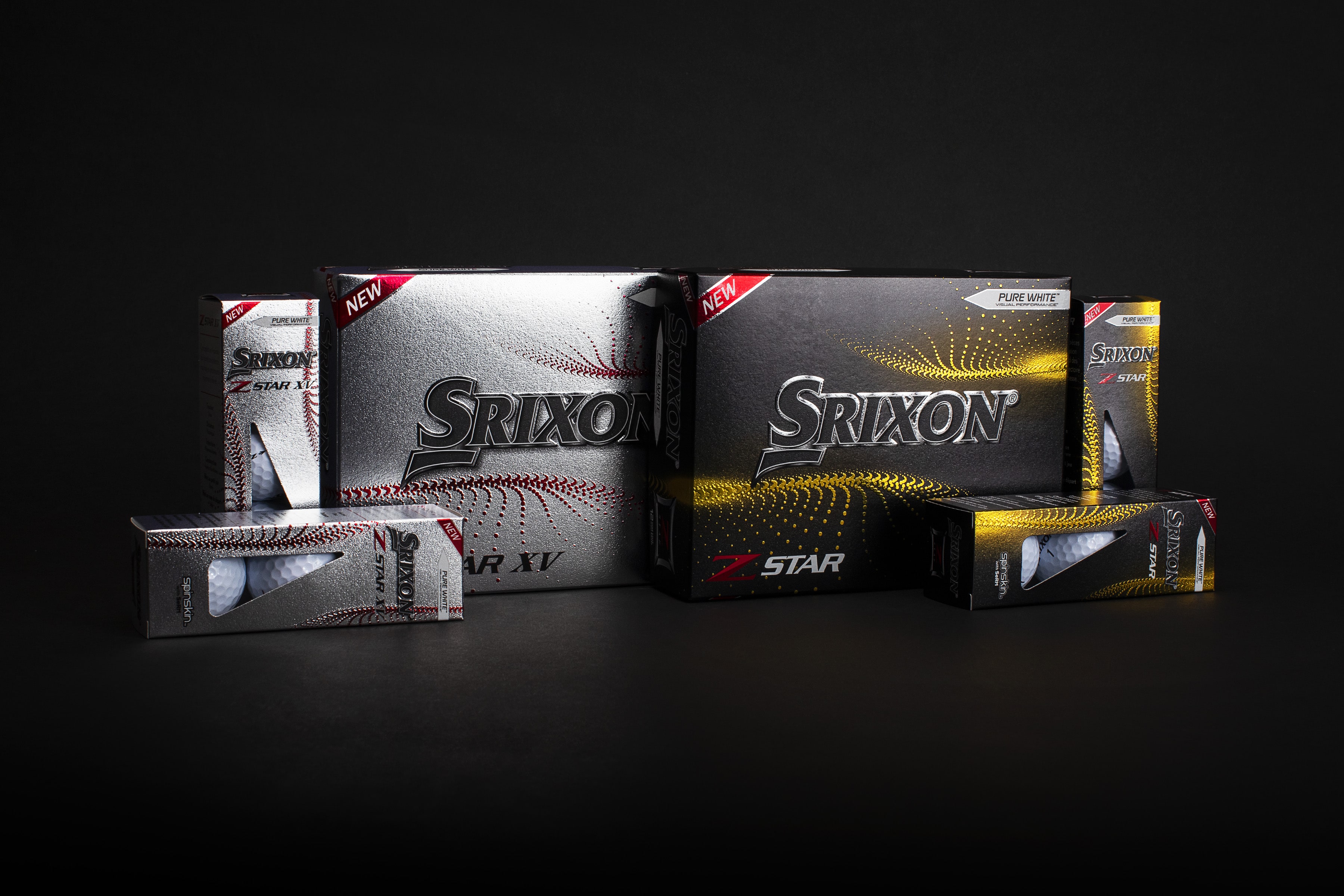 SSE Alton, UK - XXX SRIXON®, a global leader in golf ball technology and innovation, is proud to announce the launch of the seventh generation of the Z-STAR Series golf ball. Srixon’s Z-STAR and Z-STAR XV are available in Pure White™ and Tour Yellow™ and officially launch in the UK, Ireland and Europe on the 27th February 2021. The seventh-generation Z-STAR features a 0.6mm cover that is thicker than previous generations for enhanced spin and control around the greens. When paired with the revolutionary FastLayer Core that dramatically increases ball speed to deliver maximum distance, the new generation offers unparalleled feel.  “The new Z-STAR and Z-STAR XV golf balls are specifically designed for better players and they feature advanced technology to add performance from tee to green,” said Joe Miller, European Product Manager. “The Z-STAR XV is played by some of the longest hitters on professional Tours around the world, and this new generation features a reformulated inner core to add even more distance. The new Z-STAR produces the highest green-side spin of any ball in our line-up, thanks to its super soft urethane cover and Spin Skin coating. If you demand the absolute best performance, the new Z-STAR and Z-STAR XV are made for you.”For 2021, the new Z-STAR XV features a reformulated inner core for heightened resilience, leading to improved ball speed and distance without sacrificing feel. This allows players to push their distance to the limit and take advantage of high levels of greenside control. Both of the new Z-STAR Series golf balls feature new Spin Skin technology with Slide-Ring Material (SeRM), a urethane compound that coats the cover of every Z-STAR Series golf ball. By taking unprecedented levels of shearing force without breaking its molecular bonds, Spin Skin with SeRM is able to dig deep into your wedge and iron grooves, dramatically increasing friction and maximizing spin for more control and more stopping power on every shot. The all-new Z-STAR Series golf balls are the only in the world to use Slide-Ring Material, providing a competitive advantage that cannot be matched.“Engineered for more spin and control, the Z-STAR Series features a Spin Skin coating enhanced with SeRM, an extremely flexible material,” Miller said. “Never before has Srixon combined so many technologies in one golf ball, to produce more friction for more spin around the green.”The 338 Speed Dimple Pattern on each Z-STAR Series golf ball improves overall aerodynamics for better flight performance, even in the toughest wind conditions, with drivers, woods, and irons.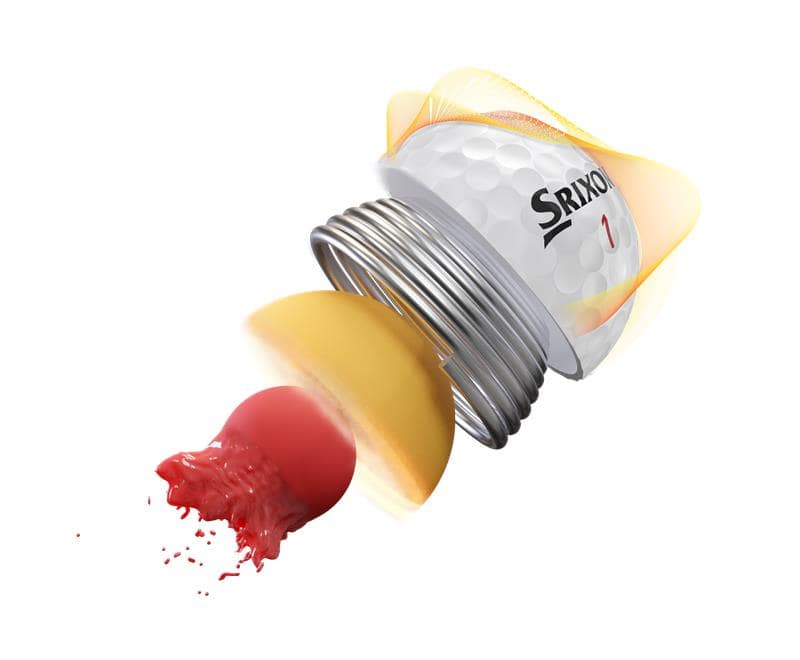 Key Innovations Inside Z-STAR Series Golf Balls: New FastLayer Core: The FastLayer Core starts soft in the center and gradually becomes firm around its edge, giving high-speed players exceptional feel and enhanced ball speed for maximum distance.4TH Generation Spin Skin with SeRM: A new coating with flexible molecular bonds digs deep into wedge and iron grooves, maximizing spin for more control and more stopping power.338 Speed Dimple Pattern: The 338 Speed Dimple Pattern offers less drag and more lift to boost overall distance, while flying straight even in the toughest wind conditions.For high-resolution images, the Z-STAR Series Product Manual, and other assets CLICK HERE. Media Password: 20022021Retail Information and Pricing:Pricing: Z-STAR & Z-STAR XV – 39,99£ /50€/55 CHF/529 SEK per dozen UK, Ireland and Europe Retail Launch Date: 27th February 2021For more information on all products in the Srixon range, visit www.srixon.co.uk or explore our Srixon Share portal www.srixon-share.com  ABOUT Srixon®:Based in Huntington Beach, CA, Srixon®, is part of the Sumitomo Rubber Industries, Ltd. family and enjoys a strong presence on competitive tours worldwide. The professional staff includes players such as Hideki Matsuyama, Graeme McDowell, Keegan Bradley, Inbee Park, as well as many others. Srixon®, with more than 80 years of golf ball manufacturing experience, is committed to providing "Tour-proven, premium golf equipment to passionate golfers seeking to improve their performance while enhancing their experience playing the game of golf.”